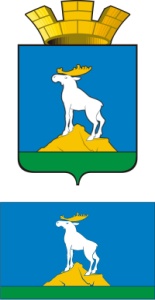 НИЖНЕСЕРГИНСКОЕ  ГОРОДСКОЕ ПОСЕЛЕНИЕДУМА                                                 ТРЕТИЙ СОЗЫВ                                   СОРОК  ВТОРОЕ  ЗАСЕДАНИЕ                                                          Р Е Ш Е Н И Е                                     от 23.06. 2016 года  № 213        г.Нижние Серги Об итогах отопительного сезона 2015 – 2016 годов  и мерах  по подготовке объектов инженерной инфраструктуры и инженерных коммуникаций к отопительному сезону 2016 – 2017 годов          Заслушав информацию Администрации Нижнесергинского городского поселения  об итогах отопительного сезона 2015-2016 годов и  мерах  по подготовке объектов инженерной инфраструктуры и инженерных коммуникаций к отопительному сезону 2016 – 2017 годов, руководствуясь Уставом Нижнесергинского городского поселения,     Дума Нижнесергинского городского поселения,              РЕШИЛА: 1. Принять к сведению информацию Администрации Нижнесергинского городского поселения  об итогах отопительного сезона 2015-2016 годов и  мерах  по подготовке объектов инженерной инфраструктуры и инженерных коммуникаций к отопительному сезону 2016 – 2017 годов. 2. Рекомендовать  Администрации Нижнесергинского городского поселения :2.1 осуществлять контроль  за выполнением в установленные сроки плана мероприятий  по подготовке к осеннее зимнему периоду 2016-2017 годов ООО « Теплоснабжающая организация»;2.2  в срок до 25 августа 2016г. рассмотреть вопрос о готовности жилищного фонда, инженерной инфраструктуры жилищно – коммунального фонда к отопительному периоду;2.3. в сорок до 1 сентября 2016г. проинформировать население Нижнесергинского городского поселени , через средства массовой информации об итогах к подготовки  к отопительному периоду 2016 – 2017 годов;3.Рекомендовать организациям коммунального комплекса ООО «Теплоснабжающая организация», МУП « Тепловые сети» Управляющая компания   ООО « ЖилСервис»:3.1 принять меры  по обеспечению готовности жилищно – коммунального хозяйства к отопительному периоду 2016 – 2017 годов;3.2 принять меры  по ликвидации задолженности  по оплате коммунальных услуг. 4.Думе Нижнесергинского городского поселения рассмотреть на заседаниях Думы, следующие  вопросы:4.1 о готовности   к отопительному периоду 2016 – 2017 годов  в сентябре 2016года.;4.2 о начале отопительного сезона 2016 – 2017 годов в сентябре.5. Контроль над исполнением настоящего решения возложить на постоянную комиссию по социальному развитию, охране окружающей среды и аграрным вопросам ( Мешкова А.А.).6. Опубликовать  решение  в Муниципальном вестнике Нижнесергинского городского поселения.Председатель Думы Нижнесергинскогогородского поселения                                            Л.В. Жердева